Identifying breed, dietary, and reproductive factors affecting the gut microbiome of dogs with inflammatory bowel disease Joshua Calalang, Honor Cheung, Kristi Lichimo, Bonny SoDepartment of Microbiology and Immunology, University of British Columbia, Vancouver, British Columbia, CanadaSUPPLEMENTAL MATERIALSSupplemental Table 1. Overview of total sample sizes Supplemental Table 2. Healthy and IBD samples for at-risk and not-at-risk breed groupsSupplemental Table 3. Healthy and IBD samples for chicken, fish, hydrolyzed and lamb as protein sourcesSupplemental Table 4. Healthy and IBD samples for amount of crude protein in dietSupplemental Table 5. Healthy and IBD samples according to sex and neuter status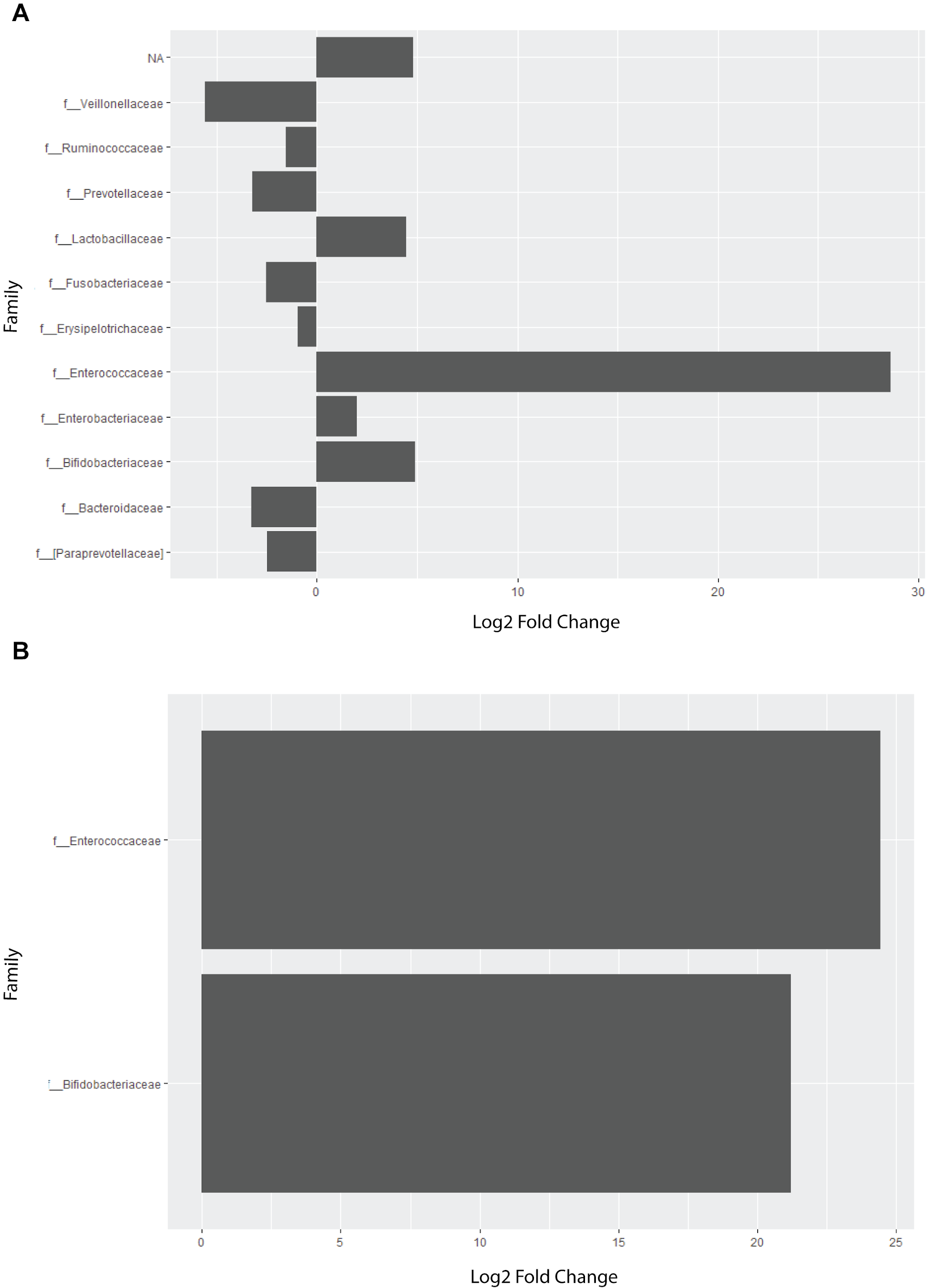 Supplemental Figure 1. The family Enterococcaceae is relatively more abundant in dogs with IBD. A differential abundance analysis at the family level for (A) non-at-risk and (B) at-risk IBD dogs identified a relatively higher abundance of Enterococcaceae in both at-risk and non-at-risk IBD dogs. In (A), the bars on the left represent families that are more relatively abundant in healthy dogs, and the bars on the right represent families that are more relatively abundant in IBD dogs.  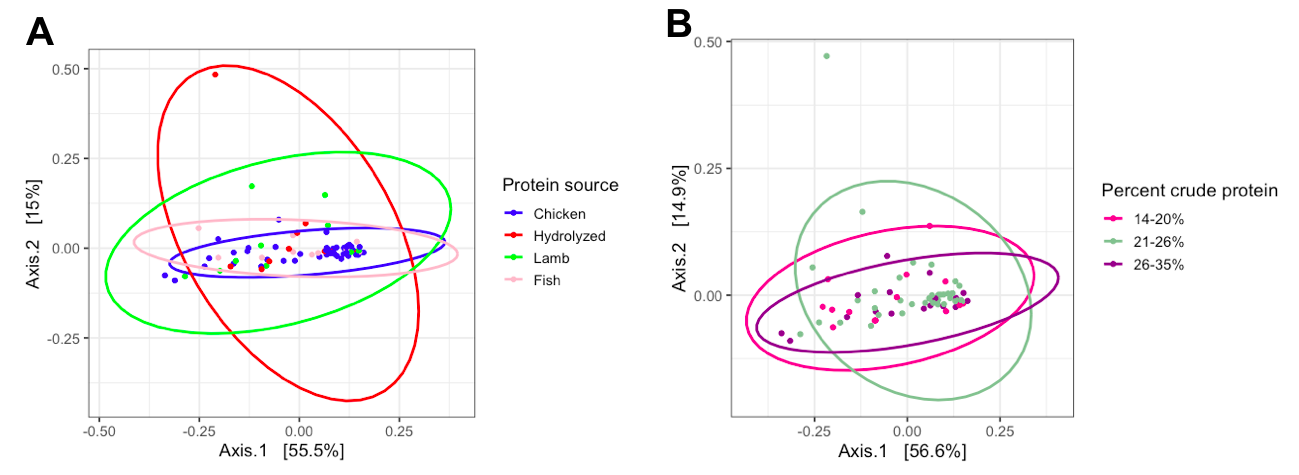 Supplemental Figure 2. Beta diversity did not differ between protein sources (A) and percent crude protein (B) in terms of weighted UniFrac distances. Principal coordinates analysis (PCoA) showed similar clustering patterns between diets with respect to abundance and phylogenetic distances. Ellipses are colour-coded according to the legend and indicate patterns of clustering. Percentage variance = 70.5% (A) and 71.5% (B). 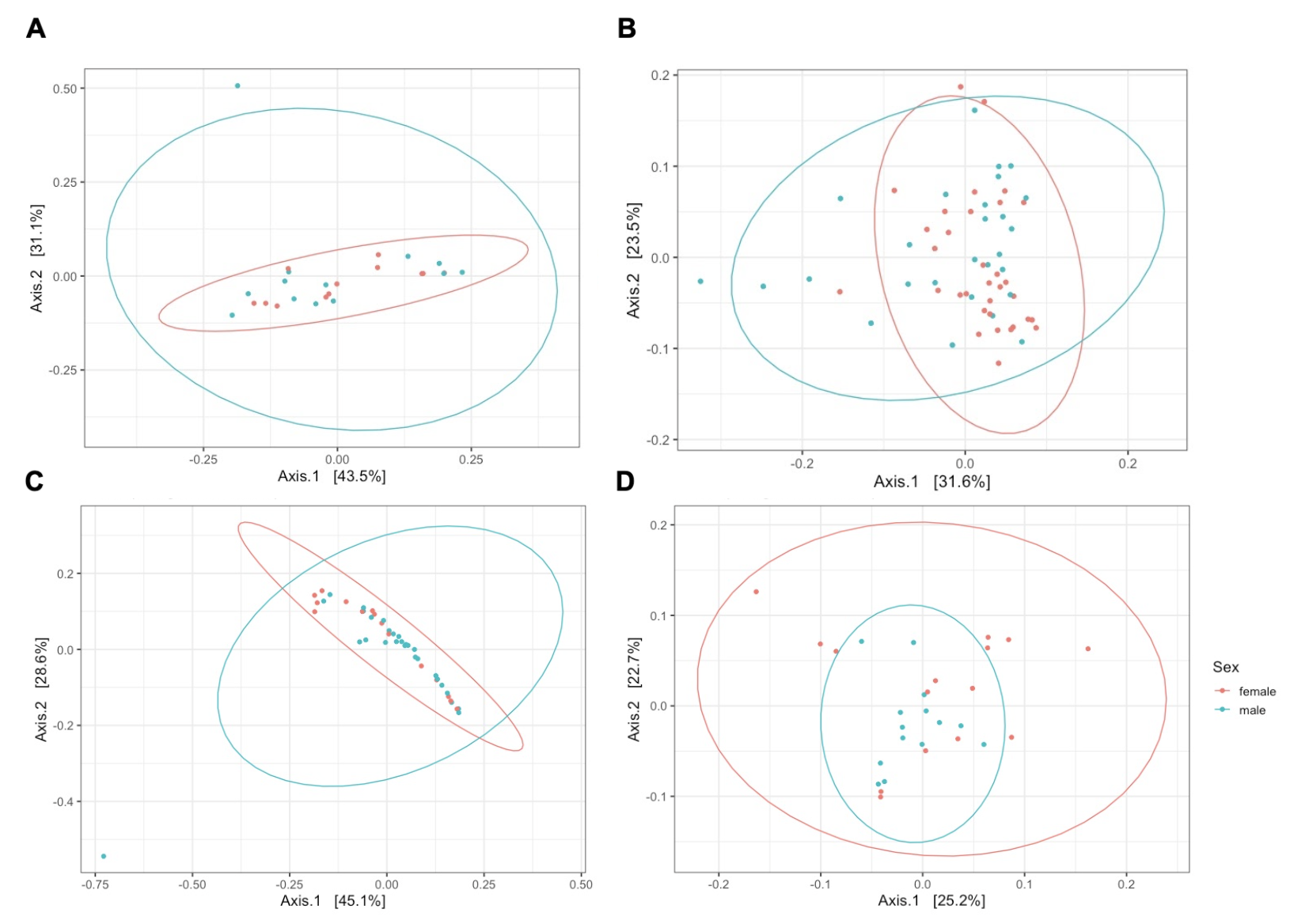 Supplemental Figure 3: Beta diversity in terms of weighted UniFrac distances did not differ between male and females in all neutering status and disease status combinations. (A) Neutered + IBD, (B) Neutered + Healthy, (C) Intact + IBD, (D) Intact + healthy. There was no difference in the gut microbial composition between males (blue) and females (red) in A, B, C, and D, as seen by the lack of significant clustering patterns. Percentage variance = 74.6% (A), 55.1% (B), 73.7% (C),  47.9% (D).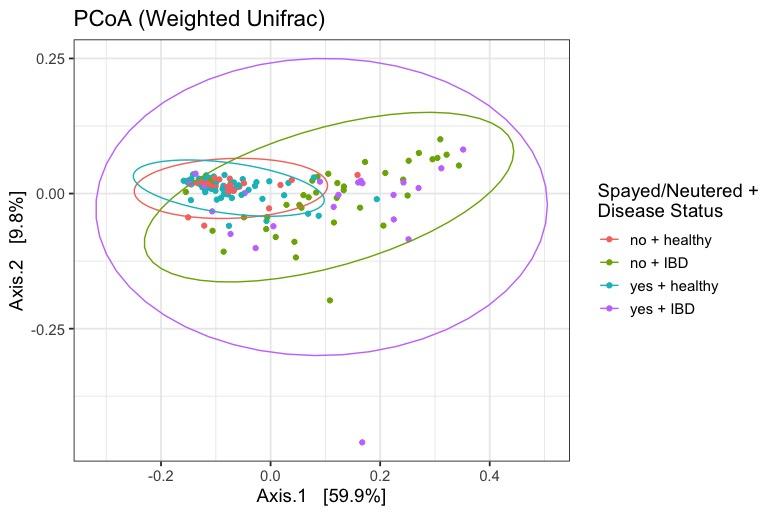 Supplemental figure 5: Beta diversity in terms of weighted UniFrac distances among all neuter and disease status combinations showed a distinction between healthy and IBD dogs. Principal coordinates analysis (PCoA) plot showed clustering patterns based on disease status, indicating that there is a difference between healthy and IBD with respect to their gut microbial composition. Percentage variance = 69.7%.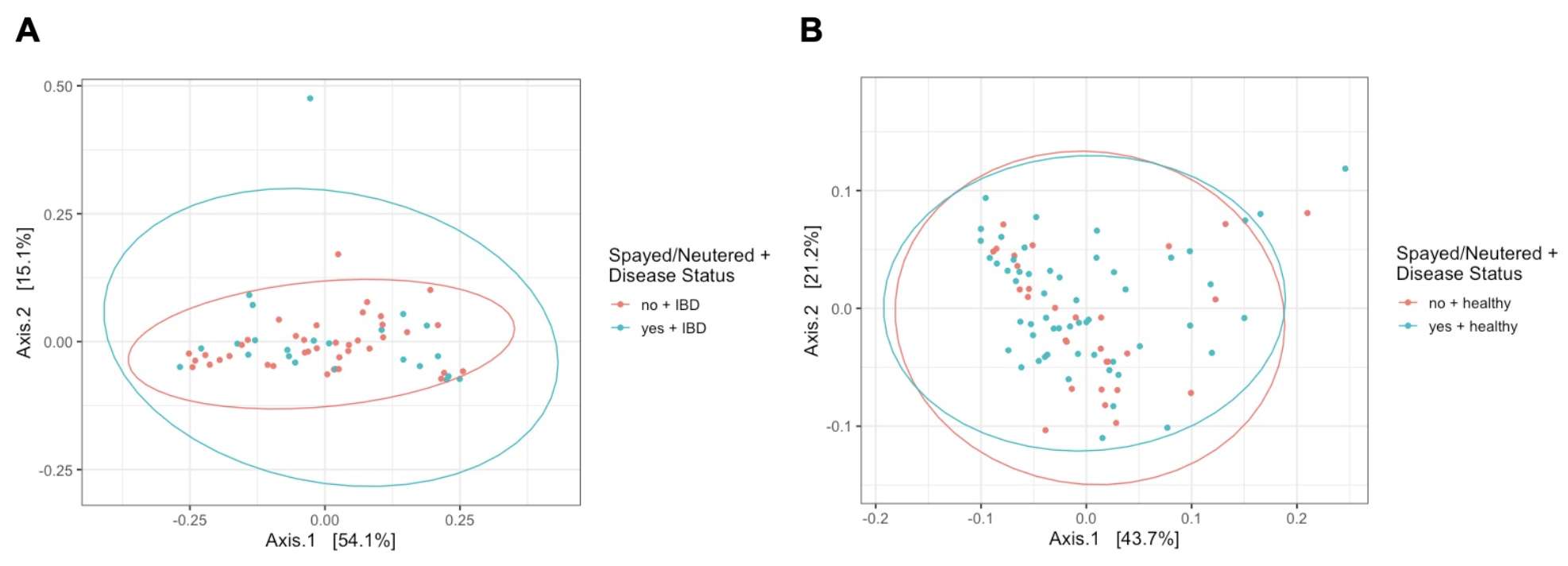 Supplemental Figure 6: Beta diversity between intact and neutered dogs did not differ among healthy and IBD dogs. Principal coordinates analysis (PCoA) in terms of weighted UniFrac distances showed that there were no differences in the gut microbial communities of intact and neutered dogs that had IBD (A) or were healthy (B). Percentage variance = 69.2% (A), 64.9% (B).Factors of interest Total samples before filtering and rarefaction (n)Total samples after filtering and rarefaction (n)Dog breeds191148Protein source 9275Percent crude protein8973Neuter status 188146Risk group Healthy samples (n)IBD samples (n)At-risk breeds515Not-at-risk breeds7949Protein Source  Healthy samples (n)IBD samples (n)Total samples used for analysis (n)Chicken281745Fish3710Hydrolyzed1910Lamb7310Crude protein (%)Healthy samples (n)IBD samples (n)Total samples used for analysis (n)14-203111421-2525154025-3510919Sex Neuter StatusHealthy samples (n)IBD samples (n)Male Yes 2411Male No1426FemaleYes3112FemaleNo1513